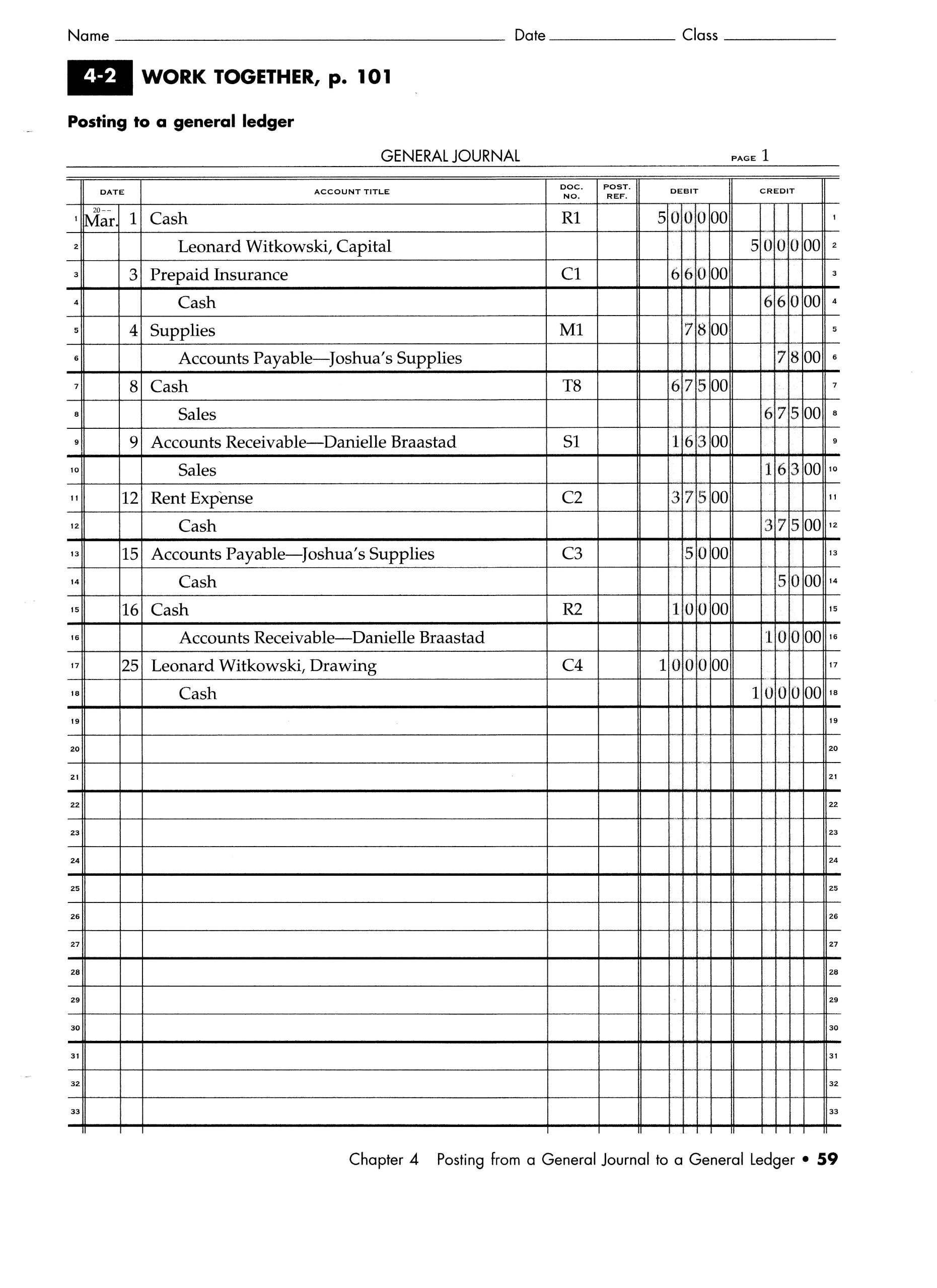 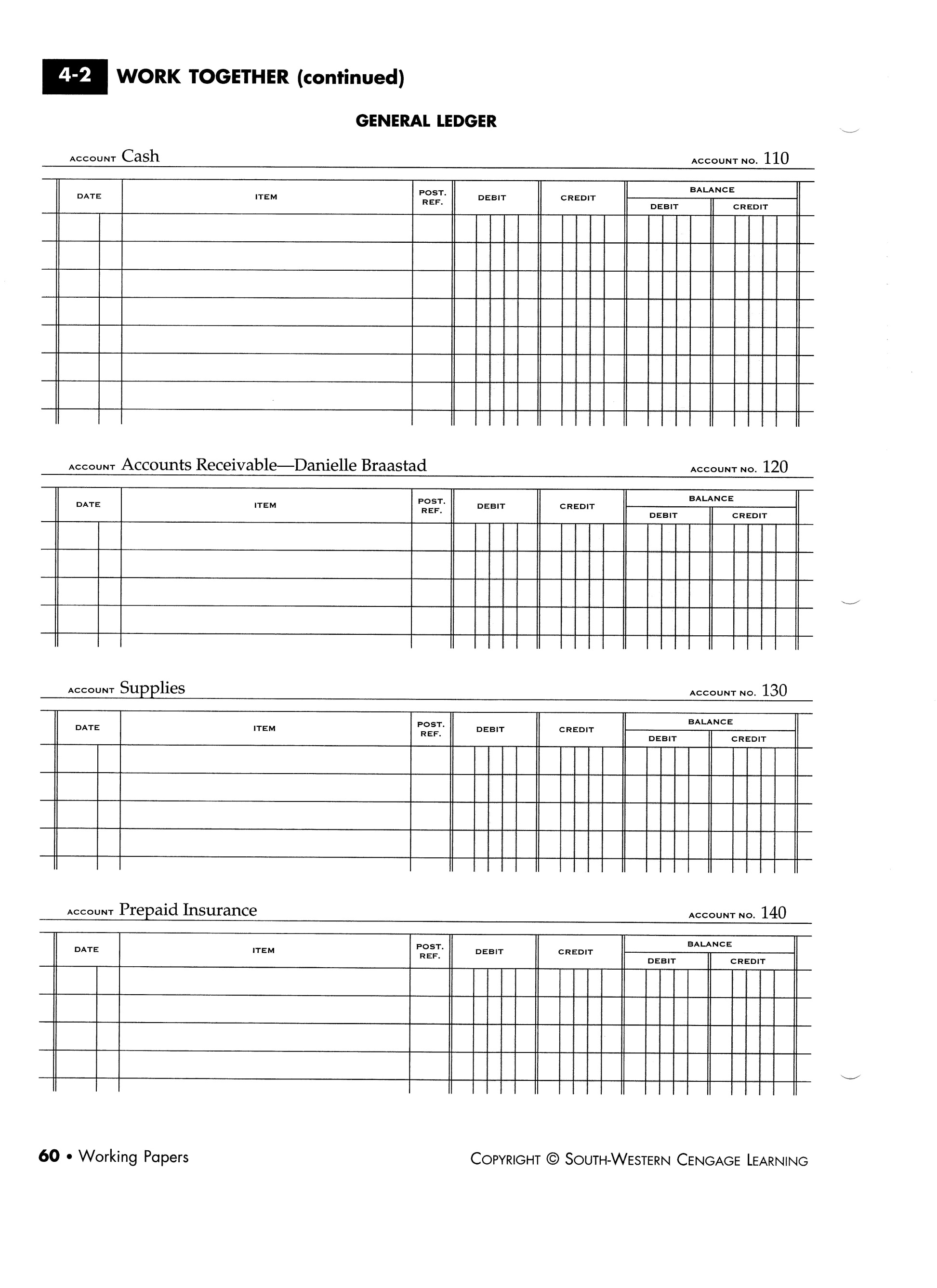 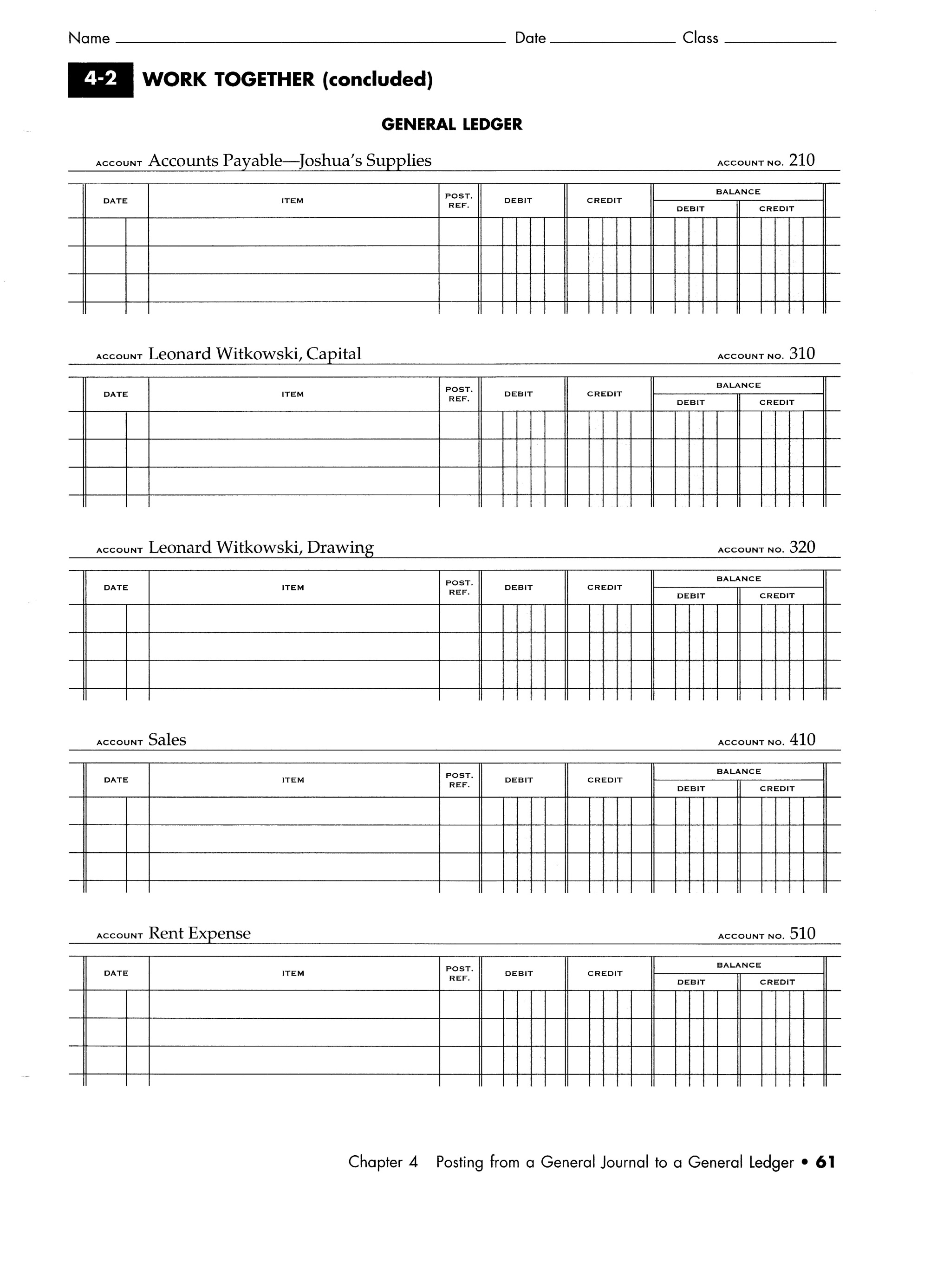 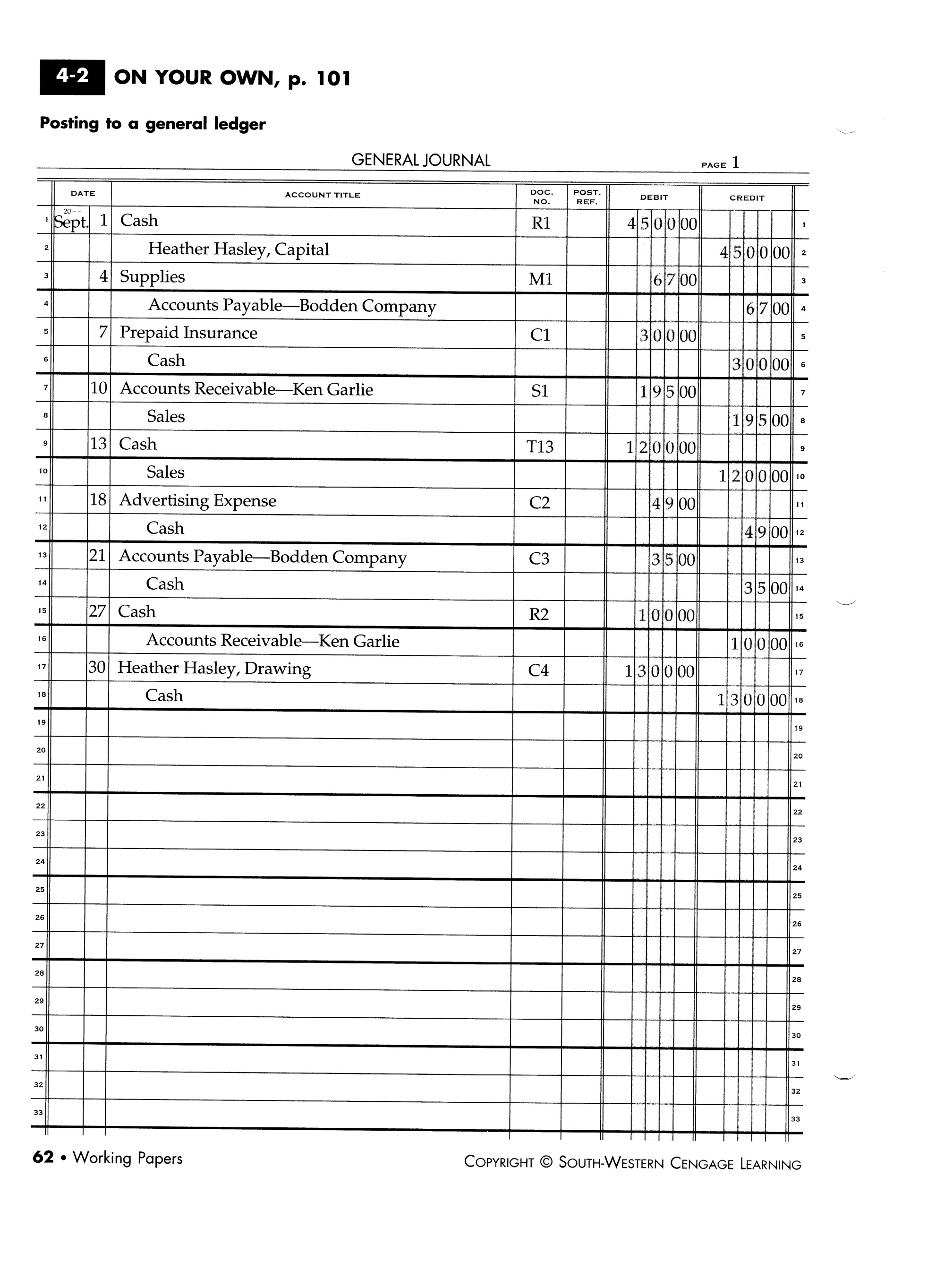 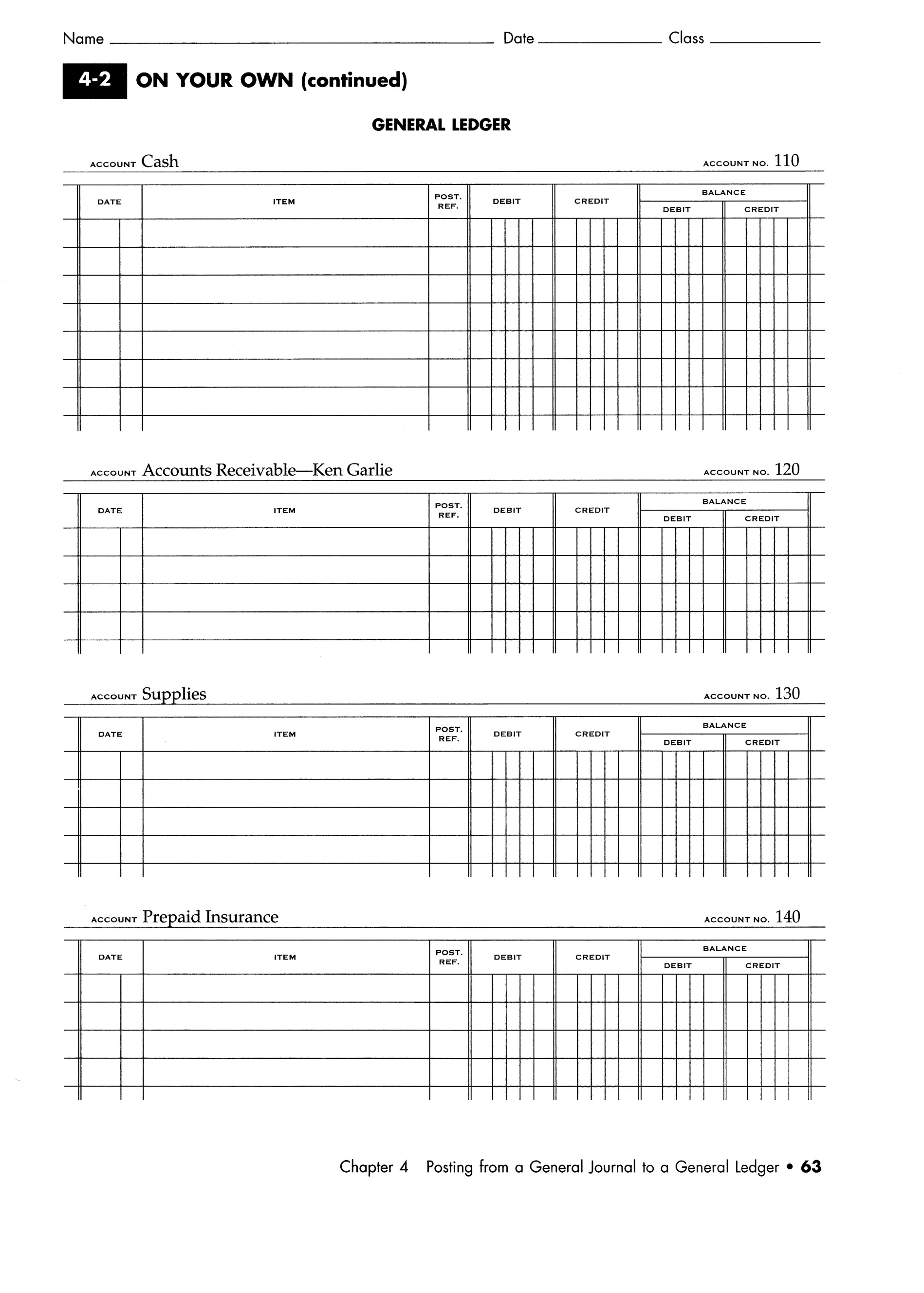 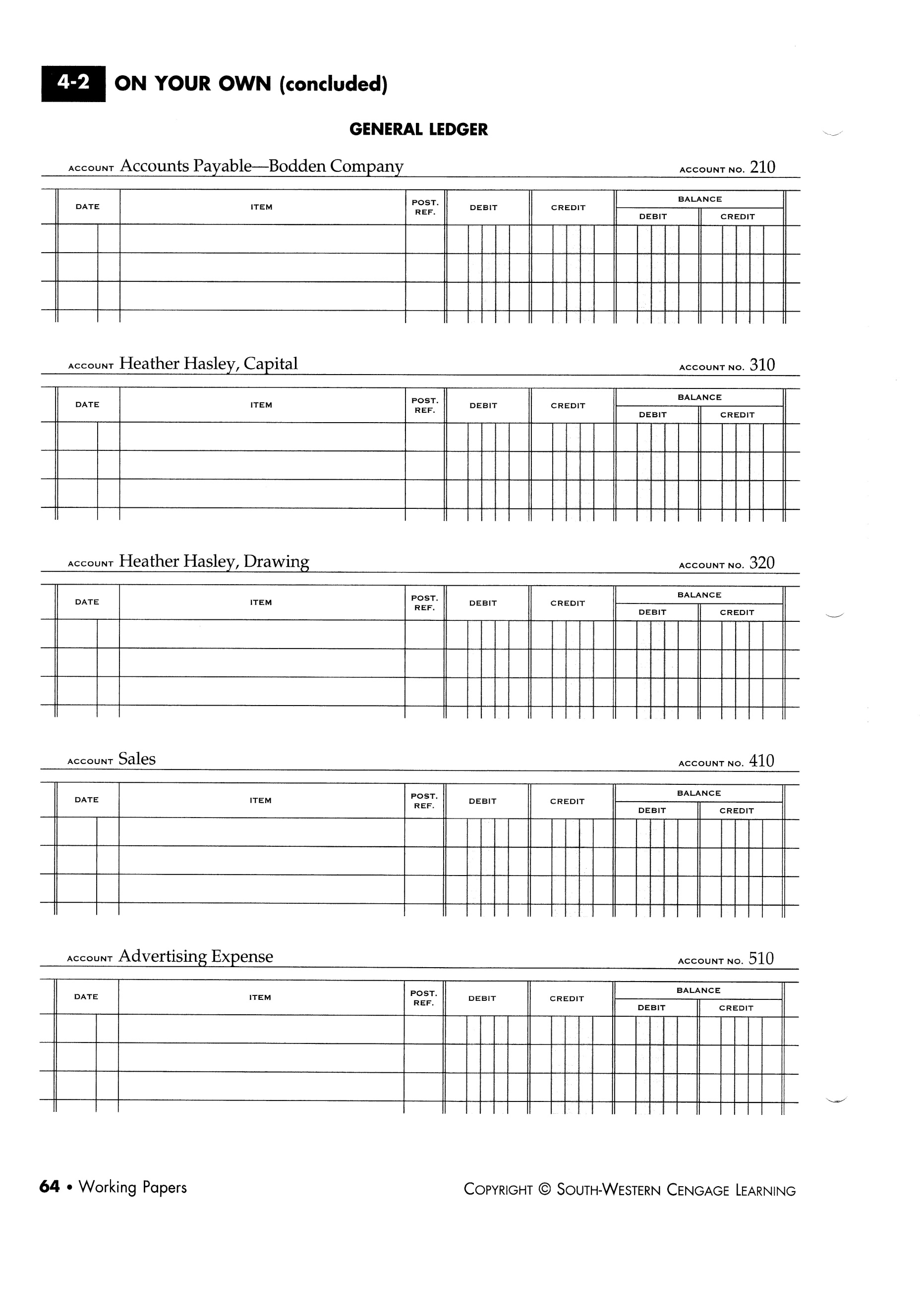 The five steps for posting to a General Ledger:________________________________________________________________________________________________________________________________________________________________________________________________________________________________________________________________________________________________________________________________________________________________________________________________________________________________________________________________________________________________________________________________________________________________________________________________________________________________________________________________________________________________________________________________________________Transferring information from a journal entry to a ledger account is called _________________.A blank Post. Ref. column means that posting for that line _______________   _______________  ______  ______  ______________________________.  This is always the last step of the posting process.Whenever the debits in an account exceed the credits, the balance is a ______________.Whenever the credits in an account exceed the debits, the balance is a ______________.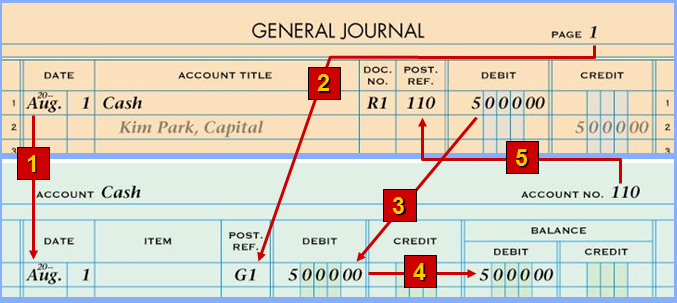 